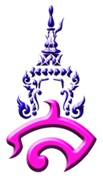 กำหนดการจัดการเรียนรู้รายวิชาพื้นฐานวิทยาศาสตร์ เทคโนโลยี (วิทยาการคำนวณ)ประถมศึกษาปีที่ 1        (เทอม 1)                                                                    เวลา 20 ชั่วโมงกำหนดการจัดการเรียนรู้รายวิชาพื้นฐานวิทยาศาสตร์ เทคโนโลยี (วิทยาการคำนวณ)ประถมศึกษาปีที่ 1    (เทอม 2)                                                                    เวลา 20 ชั่วโมงกำหนดการจัดการเรียนรู้รายวิชาพื้นฐานวิทยาศาสตร์ เทคโนโลยี (วิทยาการคำนวณ)ประถมศึกษาปีที่ 2    (เทอม 1)                                                                        เวลา 20 ชั่วโมงกำหนดการจัดการเรียนรู้รายวิชาพื้นฐานวิทยาศาสตร์ เทคโนโลยี (วิทยาการคำนวณ)ประถมศึกษาปีที่ 2    (เทอม 2)                                                                        เวลา 20 ชั่วโมงกำหนดการจัดการเรียนรู้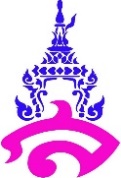 กลุ่มสาระการงานอาชีพและเทคโนโลยีสารสนเทศ	    ชั้นประถมศึกษาปีที่  3          ปีการศึกาษา 2562กำหนดการจัดการเรียนรู้รายวิชาพื้นฐานวิทยาศาสตร์ เทคโนโลยี (วิทยาการคำนวณ)ประถมศึกษาปีที่ 4    (เทอม 1 เทอม 2)                                                             เวลา 40 ชั่วโมงกำหนดการจัดการเรียนรู้รายวิชาพื้นฐานวิทยาศาสตร์ เทคโนโลยี (วิทยาการคำนวณ)ประถมศึกษาปีที่ 5    (เทอม 1 เทอม 2)                                                             เวลา 40 ชั่วโมงกำหนดการจัดการเรียนรู้กลุ่มสาระการงานอาชีพและเทคโนโลยีสารสนเทศ	    ชั้นประถมศึกษาปีที่  6          ปีการศึกาษา 2562แผนการจัดการเรียนรู้เวลา (ชั่วโมง)หน่วยการเรียนรู้ที่ 1 การใช้งานเทคโนโลยีเบื้องต้นแผนการจัดการเรียนรู้ที่ 1     การใช้งานอุปกรณ์เทคโนโลยีเบื้องต้นแผนการจัดการเรียนรู้ที่ 2     การใช้งานซอฟต์แวร์เบื้องต้น23รวม5หน่วยการเรียนรู้ที่ 2 การแก้ปัญหาอย่างเป็นขั้นตอนแผนการจัดการเรียนรู้ที่ 1     การแก้ปัญหาแผนการจัดการเรียนรู้ที่ 2     การแสดงขั้นตอนการแก้ปัญหา	แผนการจัดการเรียนรู้ที่ 3     การแก้ปัญหาอย่างง่าย	223รวม7สอบปฎิบัติ1หน่วยการเรียนรู้ที 3 การเขียนโปรแกรมเบื้องต้นแผนการจัดการเรียนรู้ที่ 1    หลักการเขียนโปรแกรมเบื้องต้นแผนการจัดการเรียนรู้ที่ 2    ซอฟต์แวร์หรือสื่อที่ใช้ในการเขียนโปรแกรมแผนการจัดการเรียนรู้ที่ 3    ตัวอย่างการเขียนโปรแกรม222รวม6สอบปฎิบัติปลายภาคเรียน1รวมเวลาทั้งหมด20แผนการจัดการเรียนรู้เวลา (ชั่วโมง)หน่วยการเรียนรู้ที่ 4 การใช้เทคโนโลยีเบื้องต้นแผนการจัดการเรียนรู้ที่ 1     การใช้งานอุปกรณ์เทคโนโลยีเบื้องต้นแผนการจัดการเรียนรู้ที่ 2     การใช้งานซอฟต์แวร์เบื้องต้น23รวม5หน่วยการเรียนรู้ที่ 5 การใช้เทคโนโลยีสารสนเทศแผนการจัดการเรียนรู้ที่ 1     การแก้ปัญหาแผนการจัดการเรียนรู้ที่ 2     การแสดงขั้นตอนการแก้ปัญหา	แผนการจัดการเรียนรู้ที่ 3     การแก้ปัญหาอย่างง่าย	223รวม7สอบปฎิบัติกลางภาคเรียน1หน่วยการเรียนรู้ที 3 การเขียนโปรแกรม codingแผนการจัดการเรียนรู้ที่ 1    หลักการเขียนโปรแกรมเบื้องต้นแผนการจัดการเรียนรู้ที่ 2    ซอฟต์แวร์หรือสื่อที่ใช้ในการเขียนโปรแกรมแผนการจัดการเรียนรู้ที่ 3    ตัวอย่างการเขียนโปรแกรม222รวม6สอบปลายภาคเรียน1รวมเวลาทั้งหมด20ลำดับที่ชื่อหน่วยการเรียนรู้มาตรฐานการเรียนรู้/ตัวชี้วัดมโนทัศน์สำคัญเวลา (ชม.)1.การแก้ปัญหาอย่างเป็นขั้นตอนว 4.2  ป.2/1     การแก้ปัญหาเป็นสิ่งที่เกิดขึ้นในชีวิตประจำวัน เช่น การแก้ปัญหาการเดินทางไปโรงเรียน การทำการบ้าน การเล่นเกม ดังนั้น จึงต้องเรียนรู้ขั้นตอนการแก้ปัญหาเพื่อให้สามารถแก้ปัญหาที่เกิดขึ้นได้อย่างถูกต้องและรวดเร็ว ขั้นตอนของการแก้ปัญหามี 4 ขั้นตอน ดังนี้ พิจารณาและทำความเข้าใจปัญหา คือ การทำความเข้าใจปัญหา โดยวิเคราะห์ปัญหานั้น วางแผนการแก้ปัญหา คือ การกำหนดและจัดลำดับขั้นตอนของสิ่งที่ต้องกระทำเพื่อแก้ปัญหาจากข้อมูลที่ได้รับ ลงมือแก้ปัญหา คือ การกระทำตามขั้นตอนที่ได้วางแผนเพื่อให้ประสบความสำเร็จตามเป้าหมายที่กำหนดไว้ และตรวจสอบผลการแก้ปัญหา คือ การตรวจสอบผลลัพธ์ที่ได้ดำเนินการว่าตรงตามแนวทางที่จะแก้ไขหรือไม่ โดยผลลัพธ์ที่เกิดขึ้นอาจจะไม่เป็นไปตามแนวทางการแก้ปัญหาที่วางไว้ ซึ่งอาจจะต้องปรับปรุงแก้ไขอีกครั้ง42.การตรวจหาข้อผิดพลาดของโปรแกรมว 4.2  ป.2/2     การเขียนโปรแกรม คือ การเขียนชุดคำสั่งให้คอมพิวเตอร์ทำงานตามเงื่อนไขที่กำหนดการเขียนโปรแกรมแบบวนซ้ำ เป็นการเขียนโปรแกรมทำงานซ้ำกันหลายรอบ     การตรวจสอบข้อผิดพลาดจากการเขียนโปรแกรมเป็นขั้นตอนหนึ่งที่สำคัญในการเขียนโปรแกรม ซึ่งจะต้องตรวจสอบว่าได้ ผลลัพธ์ตรงตามที่ต้องการหรือไม่ โดยข้อผิดพลาดที่เกิดขึ้นมี 2 ลักษณะ คือข้อผิดพลาดที่เกิดจากการเขียนคำสั่งผิด และข้อผิดพลาดที่เกิดจากการเขียนคำสั่งผิดรูปแบบ แบ่งเป็นการตรวจสอบคำสั่งขั้นตอนการทำงานของโปรแกรม การตรวจสอบคำสั่งผิดรูปแบบทีละคำสั่ง33.การจัดการไฟล์อย่างมีระบบว 4.2  ป.2/3     การใช้งานซอฟต์แวร์เบื้องต้น ซึ่งซอฟต์แวร์เป็นชุดคำสั่งหรือโปรแกรมที่ใช้สั่งงานให้คอมพิวเตอร์ทำงาน ซอฟต์แวร์จึงหมายถึงลำดับขั้นตอนการทำงานที่เขียนขึ้นด้วยคำสั่งของคอมพิวเตอร์ คำสั่งเหล่านี้เรียงกันเป็นโปรแกรมคอมพิวเตอร์     การนำเสนอข้อมูลโดยใช้โปรแกรมต่าง ๆ เช่น โปรแกรมกราฟิก ซึ่งเป็นโปรแกรมที่ใช้ในการวาดภาพ หรือออกแบบกราฟิกบนเครื่องคอมพิวเตอร์ ซึ่งได้แก่ โปรแกรมเพนต์ การสร้างและการจัดเก็บไฟล์ด้วยโปรแกรมกราฟิก การเรียกใช้โปรแกรมกราฟิก การแก้ไขตกแต่งเอกสารด้วยโปรแกรมกราฟิก การนำเสนอข้อมูลด้วยโปรแกรมนำเสนอ     การจัดการไฟล์เป็นการจัดระเบียบไฟล์งานบนเครื่องคอมพิวเตอร์ ตั้งแต่การสร้าง คัดลอก ย้าย ลบ เปลี่ยนชื่อ และจัดหมวดหมู่ เพื่อให้สะดวกรวดเร็วในการใช้งาน84การใช้เทคโนโลยีสารสนเทศอย่างปลอดภัยว 4.2  ป.2/4     ในสภาพสังคมที่เทคโนโลยีเข้ามามีบทบาทมาก การรู้จักข้อมูลส่วนตัวของตนเอง และการขอความช่วยเหลือเมื่อพบปัญหาจากการเผยแพร่ข้อมูลส่วนตัว เป็นวิธีหนึ่งที่จะช่วยทำให้สามารถใช้เทคโนโลยีสารสนเทศได้อย่างปลอดภัย นอกจากนี้การเรียนรู้ข้อปฏิบัติ การดูแลรักษาอุปกรณ์เทคโนโลยี และการใช้งานอุปกรณ์เทคโนโลยีอย่างเหมาะสมจะช่วยยืดอายุการใช้งานของอุปกรณ์เทคโนโลยีให้ใช้งานได้นานมากขึ้น ตลอดจนสามารถใช้งานได้อย่างมีประสิทธิภาพ5หน่วยการเรียนรู้แผนการจัดการเรียนรู้วิธีสอน/กระบวนการจัดการเรียนรู้ทักษะการคิดเวลา(ชั่วโมง)หน่วยการเรียนรู้ที่ 1รอบรู้ข้อมูล1.	ความหมาย ประโยชน์ และประเภทของข้อมูล-	วิธีสอนโดยเน้นกระบวนการ : กระบวนการเรียนความรู้ความเข้าใจ1.	ทักษะการสำรวจค้นหา2.	ทักษะการจำแนกประเภท1หน่วยการเรียนรู้ที่ 1รอบรู้ข้อมูล2.	แหล่งข้อมูล-	วิธีสอนแบบกระบวนการกลุ่มสัมพันธ์1.	ทักษะการสำรวจค้นหา2.	ทักษะการจำแนกประเภท1หน่วยการเรียนรู้ที่ 1รอบรู้ข้อมูล3.	การค้นหาข้อมูล-	วิธีสอนแบบสืบเสาะหาความรู้ (Inquiry Method : 5E)1.	ทักษะการสำรวจค้นหา2.	ทักษะการจำแนกประเภท1หน่วยการเรียนรู้ที่ 1รอบรู้ข้อมูล4.	การจัดทำเอกสาร รายงาน-	วิธีสอนแบบกระบวนการกลุ่มสัมพันธ์1.	ทักษะการสำรวจค้นหา2.	ทักษะการจำแนกประเภท1หน่วยการเรียนรู้ที่ 1รอบรู้ข้อมูล5.	การนำเสนอข้อมูล          หน้าชั้นเรียน-	วิธีสอนโดยการจัดการเรียนรู้  แบบร่วมมือ : เทคนิคคู่คิดสี่สหาย-	ทักษะการสำรวจค้นหา1หน่วยการเรียนรู้ที่ 1รอบรู้ข้อมูล6.	การจัดทำป้ายประกาศ-	วิธีสอนโดยใช้การสาธิต-	ทักษะการสำรวจค้นหา1หน่วยการเรียนรู้ที่ 1รอบรู้ข้อมูล7.	การจัดทำสื่อนำเสนอด้วยคอมพิวเตอร์-	วิธีสอนโดยการจัดการเรียนรู้  แบบร่วมมือ : เทคนิคเล่าเรื่อง รอบวง1.	ทักษะการสำรวจค้นหา2.	ทักษะการจำแนกประเภท1หน่วยการเรียนรู้ที่ 2อุปกรณ์เทคโนโลยีสารสนเทศ1.	วิทยุ และการดูแลรักษาวิทยุ-	วิธีสอนโดยเน้นกระบวนการ : กระบวนการปฏิบัติ-	ทักษะการรวบรวมข้อมูล1หน่วยการเรียนรู้ที่ 2อุปกรณ์เทคโนโลยีสารสนเทศ2.	โทรทัศน์ และการดูแลรักษาโทรทัศน์-	วิธีสอนโดยใช้การสาธิต-	ทักษะการรวบรวมข้อมูล1หน่วยการเรียนรู้ที่ 2อุปกรณ์เทคโนโลยีสารสนเทศ3.	คอมพิวเตอร์ และการดูแลรักษาคอมพิวเตอร์-	วิธีสอนแบบสืบเสาะหาความรู้ (Inquiry Method : 5E)-	ทักษะการรวบรวมข้อมูล1หน่วยการเรียนรู้ที่ 2อุปกรณ์เทคโนโลยีสารสนเทศ4.	กล้องดิจิทัล และการดูแลรักษากล้องดิจิทัล-	วิธีสอนโดยเน้นกระบวนการ : กระบวนการกลุ่ม-	ทักษะการรวบรวมข้อมูล1หน่วยการเรียนรู้ที่ 2อุปกรณ์เทคโนโลยีสารสนเทศ5.	โทรศัพท์เคลื่อนที่           และการดูแลรักษาโทรศัพท์เคลื่อนที่-	วิธีสอนโดยเน้นกระบวนการ : กระบวนการปฏิบัติ-	ทักษะการรวบรวมข้อมูล1  ลำดับที่   มาตรฐาน/ตัวชี้วัด                      สาระการเรียนรู้จำนวนชั่วโมง1.ง 3.1 ป.3/1การค้นหาข้อมูลความหมายของข้อมูลลักษณะของการค้นหาข้อมูล12.ง 3.1 ป.3/1ขั้นตอนการค้นหาข้อมูลการกำหนดหัวข้อและประเภทของหัวข้อ13.ง 3.1 ป.3/1การเลือกแหล่งข้อมูลประเภทของแหล่งข้อมูลการเตรียมอุปกรณ์24.ง 3.1 ป.3/1การค้นหาและรวบรวมข้อมูลการพิจารณาข้อมูลและการสรุปผล25.ง 3.1 ป.3/1การค้นหาข้อมูลที่นักเรียนสนใจการประยุกต์ใช้ในชีวิตประจำวัน26.สอบเก็บคะแนน17.ง 3.1 ป.3/1ความหมายของการนำเสนอข้อมูลองค์ประกอบของการนำเสนอข้อมูล28.ง 3.1 ป.3/1รูปแบบของการนำเสนอข้อมูลการนำเสนอข้อมูลหน้าชั้นเรียน19.ง 3.1 ป.3/1การทำเอกสารรายงานข้อดี ข้อเสียของการทำเอกสารรายงาน210.ง 3.1 ป.3/1การจัดป้ายประกาศข้อดี ข้อเสียของการจัดป้ายประกาศ111.ง 3.1 ป.3/1การนำเสนอข้อมูลด้วยคอมพิวเตอร์ข้อดี ข้อเสียของการการนำเสนอข้อมูลด้วยคอมพิวเตอร์ในรูปแบบต่างๆ212.สอบปลายภาค1แผนการจัดการเรียนรู้เวลา (ชั่วโมง)หน่วยการเรียนรู้ที่ 1 ขั้นตอนการแก้ปัญหาแผนการจัดการเรียนรู้ที่ 1   ข้อความปริศนากับเจ้าหนูยอดนักสืบ	แผนการจัดการเรียนรู้ที่ 2   รหัสลับของนักสืบเยาวชน      แผนการจัดการเรียนรู้ที่ 3   แผนผังแสนสนุก213รวม6หน่วยการเรียนรู้ที่ 2 เขียนโปรแกรมอย่างง่ายแผนการจัดการเรียนรู้ที่ 1 สำรวจโลกของ Scratch (การเข้าใช้งานโปรแกรม Scratchแผนการจัดการเรียนรู้ที่ 2 การเขียนโปรแกรมภาษาคอมพิวเตอร์ scratch เบื้องต้น (1)แผนการจัดการเรียนรู้ที่ 3 การเขียนโปรแกรมภาษาคอมพิวเตอร์ scratch เบื้องต้น (2)แผนการจัดการเรียนรู้ที่ 4     โปรเจกต์วงดนตรี2234รวม11สอบกลางภาคเรียน2หน่วยการเรียนรู้ที 3 การใช้งานอินเทอร์เน็ตแผนการจัดการเรียนรู้ที่ 1    ความน่าเชื่อถือของข้อมูล         5รวม5หน่วยการเรียนรู้ที่ 4  การนำเสนอข้อมูลด้วยซอฟต์แวร์แผนการจัดการเรียนรู้ที่ 1 	ประวัติส่วนตัวของฉัน          แผนการจัดการเรียนรู้ที่ 2     นักพรีเซนต์คนเก่งแผนการจัดการเรียนรู้ที่ 3 	โปรแกรมจัดการตัวเลข433รวม10หน่วยการเรียนรู้ที่ 5  การใช้เทคโนโลยีอย่างปลอดภัยแผนการจัดการเรียนรู้ที่ 1 	แชร์ได้ไหมนะ         4รวม4สอบปลายภาคเรียน2หน่วยการเรียนรู้แผนการจัดการเรียนรู้เวลา (ชั่วโมง)1 เหตุผลเชิงตรรกะ   กับการแก้ปัญหาแผนที่ 1 การแก้ปัญหาด้วยเหตุผลเชิงตรรกะแผนที่ 2 การทำนายผลลัพธ์จากปัญหาอย่างง่าย422 การเขียนโปรแกรม   โดยใช้เหตุผลเชิงตรรกะแผนที่ 1 การออกแบบโปรแกรมด้วยการเขียนข้อความแผนที่ 2 การออกแบบโปรแกรมด้วยการเขียนผังงานแผนที่ 3 การเขียนโปรแกรมโดยใช้ ภาษา Scratchแผนที่ 4 การตรวจสอบข้อผิดพลาดของโปรแกรม24223. ข้อมูลสารสนเทศแผนที่ 1 รู้จักข้อมูลแผนที่ 2 ลักษณะของข้อมูลที่ดีแผนที่ 3 แหล่งข้อมูลแผนที่ 4 การรวบรวมข้อมูลแผนที่ 5 การประมวลผลข้อมูลแผนที่ 6 การสืบค้นข้อมูลโดยใช้อินเทอร์เน็ต2222224. การใช้อินเทอร์เน็ต   อย่างปลอดภัยแผนที่ 1 การติดต่อสื่อสารผ่านอินเทอร์เน็ตแผนที่ 2 อาชญากรรมทางอินเทอร์เน็ตแผนที่ 3 มารยาทในการติดต่อสื่อสาร ผ่านอินเทอร์เน็ตแผนที่ 4 ข้อมูลเพื่อการตัดสินใจแผนที่ 5 การนำเสนอข้อมูลและการทำแบบสำรวจความคิดเห็นออนไลน์42222  ลำดับที่   มาตรฐาน/ตัวชี้วัด                              สาระการเรียนรู้จำนวนชั่วโมง1.ง 3.1 ป.6/1หลักการเบื้องต้นของการแก้ปัญหาปัญหากับเทคโนโลยีสารสนเทศ22.ง 3.1 ป.6/1ขั้นตอน การพิจารณา การวางแผน และการแก้ปัญหาการตรวจสอบและปรับปรุงการนำเทคโนโลยีสารสนเทศมาแก้ปัญหาด้านการจัดการข้อมูล23.ง 3.1 ป.6/2หลักการ  วิธีการค้นหาข้อมูล14.ง 3.1 ป.6/2การค้นหาข้อมูลในคอมฯการเรียกใช้เซิร์ซรีซัลต์ วิธีการหาข้อมูล25.ง 3.1 ป.6/2การค้นหาข้อมูลในอินเตอร์เน็ตเรียนรู้ google การดำเนินการหาข้อมูล26.ง 3.1 ป.6/2เทคนิคการหาข้อมูลจากคำสำคัญ17.สอบเก็บคะแนน1หน่วยการเรียนรู้แผนการจัดการเรียนรู้เวลา(ชั่วโมง)ข้อมูลสารสนเทศ และการแก้ปัญหา1.  เรียนรู้ข้อมูลสารสนเทศ ค้นหาและกระบวนการแก้ปัญหา6การนำเสนอข้อมูลด้วยโปรแกรม 1.  การใช้โปรแกรม ไมโครซอฟต์6การนำเสนอข้อมูลด้วยโปรแกรมไมโครซอฟต์1.  ส่วนประกอบของโปรแกรมไมโครซอฟต์เพาเวอร์พอยต์6การใช้คอมพิวเตอร์สร้างชิ้นงาน photoshop และscratch1.  การวางแผนการสร้าง ชิ้นงาน6การใช้คอมพิวเตอร์สร้างชิ้นงาน photoshop และscratch2.  การสร้างเอกสารจากโปรแกรม photoshop6การใช้คอมพิวเตอร์สร้างชิ้นงาน photoshop และscratch3.  การสร้างแผ่นพับจากโปรแกรม scratch6